Kentucky Center for School Safety Safe Schools Allocation Report 2018-2019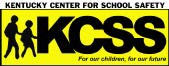 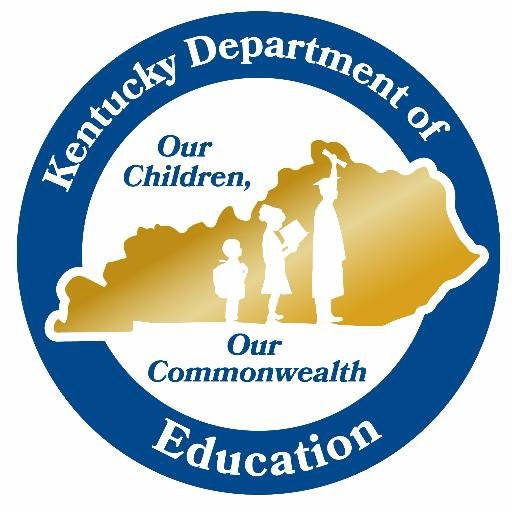 School District: Elizabethtown Independent	Date: 10/11/2018Name of Host District (if applicable): Superintendent: Jon BallardContact Person/Person filling out this report: Steve SmallwoodContact Phone Number and Email: (270) 765-6146, steve.smallwood@etown.kyschools.usAddress: 219 Helm Street, Elizabethtown, KY  42701Program Name (if funds are used to support a specific program): Valley View Education Alternative ProgramOther participating districts: If you are a collaborative district, only document your district’s funds.Signature:(Person providing Report information)*You do not need to sign or submit Page 2 unless additional explanations were provided in the box.*If your district received funds from other sources for school safety related purposes, please provide more details or explanations in the box below:Signature:Please submit this document along with a PDF of your 2017-18 168D MUNIS Project Report to sabrina.hounshell@eku.edu or mail toKentucky Center for School Safety Attn:  Sabrina HounshellEastern Kentucky University 111 Stratton Building521 Lancaster Ave.Richmond, KY 40475-3102Due: November 16, 2018In the subject line of your email, please type: Elizabethtown Independent Schools FY19 Safe Schools AllocationSafe School funds spent in previous year (2017-18)Safe School funds allocated in 2018-19Program TypeNumber of students served (approximately)$40,776$48,677Alternative Education:    on-sit      X	off-site     60$$In-School Suspension$$School Resource Officer$$Intervention Services (in school counseling, mentoring programs, Second Step, etc.)$$Training Programs$$Community-Based Programs (Services providedbeyond school, multi-agency or collaborative)$$Security Equipment (please specify):$$Other -  Please provide description:$$TOTALS**Provide details on the next page if total is not equalto district allocation**